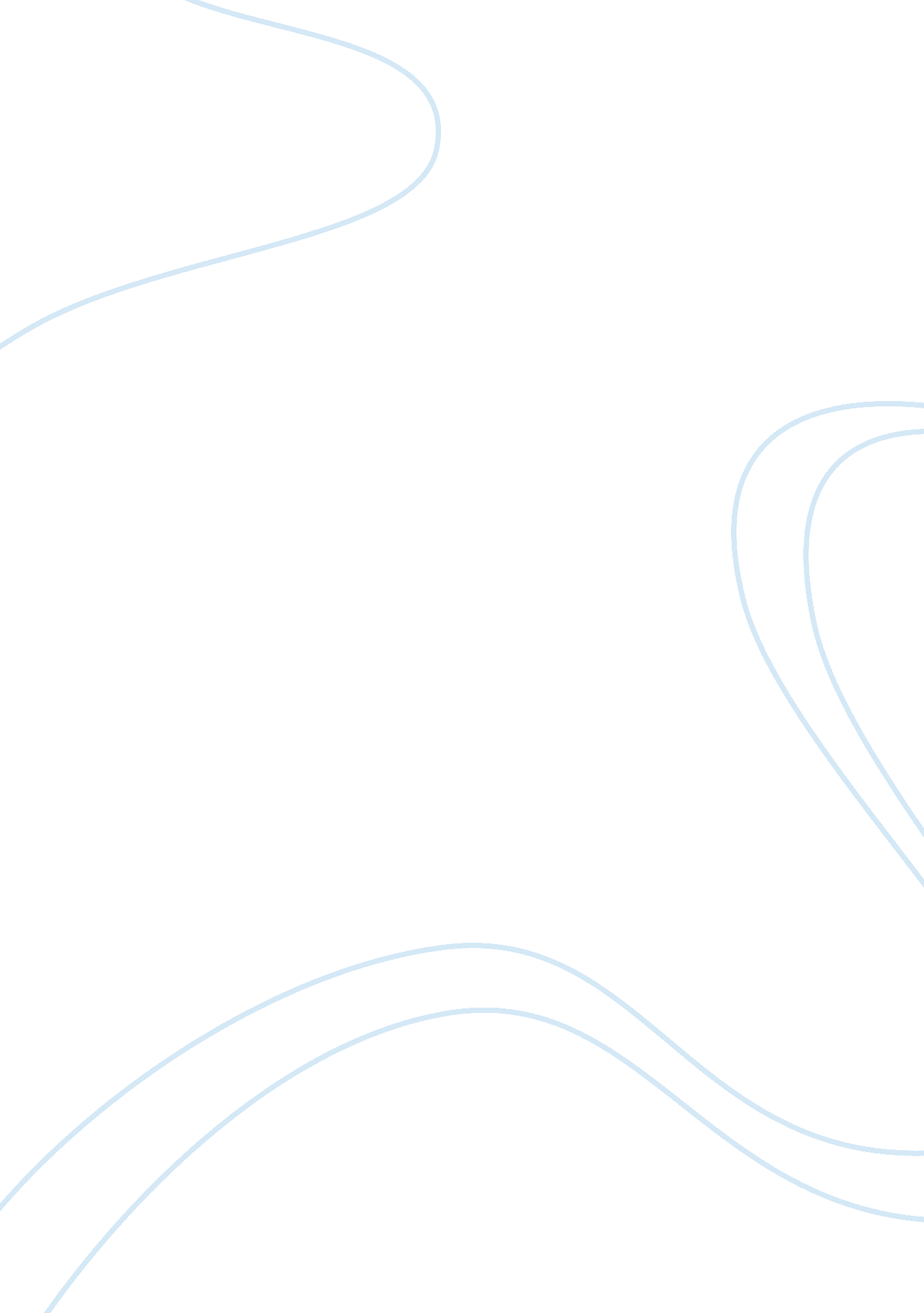 My worst nightmare essaySociology, Violence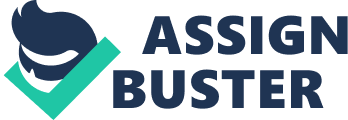 My worst nightmare occurred when I was in high school. I was trying to get used to watching horror movies. I knew my weakness and I had never tried to watch such movies alone without the company of friends. On this day, I was home alone so I decided to watch a movie about vampires. Watching the vampires scared me and I could not sleep easily. I stayed in bed just wondering if vampires really existed. After a short time of meditation I got tired, my eyes were heavy with sleep and I dozed off. No sooner had I started sleeping than I started having a horrible nightmare that everyone in my neighborhood had turned into a vampire. My family members were never affected and we were the only human beings in the area. In my dream, it occurred to me that the other vampires had realized that there were people around. This meant that we would act as their source of food on that day, and it also meant that after being bitten we would be turned into vampires. In the dream, I saw myself waking up to peep through the window to see if they were really coming for us. I was not the only who heard roars. My parents and my brother were already awake thinking of a way that they could use to prevent the vampires from attacking us. At this point, I was already sweating and my heart was beating fast. I gave up and woke up I searched for my phone and called my brother so I could explain to him, maybe I would have gotten comfort. 
It is normally said that what a person dreams is normally in their thoughts. Now the vampires were getting closer, at this point we had to think of ways that would keep them from reaching our house. My parents suggested will light a fire because they feared light. However, it was too late. Some of them had already reached the door and were already pushing. The windows had already been broken and they were trying so hard to get in the house. I started screaming, however, I heard no voice. Since I could not run, I had to hold my brother tight thinking he was the one who would rescue me. 
I heard a loud knock on the door causing me to wake up. My heart was beating fast and when I peeped through my window, I saw our neighbors standing outside. I opened the door so I could hear what was happening. One of them asked if everything was okay, claiming he heard screams all night. It is at this point that I realized that I had my worst nightmare. 